02.08.2017Unerschütterlicher Optimist übernimmt neue AufgabeRegionalleiter Klaus Buchner aus Altmühlfranken verabschiedet – der Diakon leitet künftig das Brüderhaus in RummelsbergPappenheim – Optimist, Brückenbauer und Pilger: All das beschreibt Diakon Klaus Buchner. Als Regionalleiter Altmühlfranken legte er wichtige Grundsteine für die Zukunft der Region. Nach sechs Jahren bricht er nun auf, um die Leitung des Brüderhauses in Rummelsberg zu übernehmen. Abschied fällt immer schwer, auch wenn er in diesem Fall einen besonders schönen Rahmen hatte: An einem sonnigen Nachmittag und unterstützt von Kollegen, Mitarbeitern und Bewohnern, feierte Diakon Klaus Buchner seinen Abschied als Regionalleiter Altmühlfranken und Standortleiter Haus Altmühltal im schattigen Park des Hauses in Pappenheim. Am 1. Oktober 2011 hatte er dort seinen Dienst angetreten, den er nun nach fast sechs Jahren beendet hat, um sich neuen Aufgaben als Leiter des Brüderhauses und Mitglied der Brüderschaftsleitung in Rummelsberg zuzuwenden. Karl Schulz, Geschäftsführer der Rummelsberger Dienste für Menschen mit Behinderung und Mitglied des Vorstands, betonte in seiner Rede die schwierigen Aufgaben, die Buchner während seiner Dienstzeit anpacken musste. Wenige Wochen nach Dienstantritt habe er im Büro von Schulz gestanden und die Notwendigkeit des Ersatzneubaus der Altmühltal-Werkstätten betont. Im Herbst vergangenen Jahres konnte er die Einweihung feiern. Trotz Rückschlägen sei es ihm als unerschütterlichen Optimisten möglich gewesen, seine Fähigkeiten als geübter Brückenbauer mit offenem Blick und Durchhaltevermögen einzusetzen, sagte Karl Schulz. Er habe wichtige Weichen für die Zukunft gestellt.Das unterstrich auch Günter Popp, Vorsitzender der Mitarbeitervertretung. Er forderte, nach dem erfolgreichen Ersatzneubau der Werkstätten, nun auch die Verbesserung der Wohnsituation anzugehen. Fritz Glock, Regionalleiter in Oberfranken und Vertreter des Sprecherausschusses, sprach Klaus Buchner seinen Dank aus. Dass man sich als Diakon auch als Pilger im Geiste des heiligen Jakobus verstehen und daher von Zeit zu Zeit zu neuen Ufern aufbrechen solle, darauf verwies Dekan Wolfgang Popp, der für den geistlichen Rahmen sorgte. Auch Vertreter der Regionalpolitik kamen zu Wort. Bürgermeister Uwe Sinn aus Pappenheim, Bürgermeister Werner Baum aus Treuchtlingen und der stellvertretende Landrat Peter Krauß betonten die stets vertrauensvolle Zusammenarbeit der Rummelsberger Diakonie mit den Kommunen und dem Landkreis. Zuletzt ließ es sich auch der zu Verabschiedende nicht nehmen, ein paar Worte zu sprechen. Mit einem Augenzwinkern gab Klaus Buchner den Leitungskollegen noch einige, nicht ganz ernst gemeinte, Tipps für erfolgreiche Gesprächsführung und schnelle Entscheidungsfindung an die Hand. Buchner empfahl zwei kleine Helfer: Den Phrasengenerator, der kluge Sätze generiert und eine Antworthilfe in Form einer Drehscheibe, die auch unangenehme Entscheidungen einfach werden lässt, wenn man den Zufallsfaktor in Kauf nimmt.Martin Hanselmann (3.018 Zeichen)AnsprechpartnerClaudia Kestler
Telefon 09128 50 2263
Mobil: 0151 41872872
E-Mail kestler.claudia@rummelsberger.net Fotos und Bildunterschriften
(druckfähige Fotos finden Sie auf rummelsberger-diakonie.de/presse)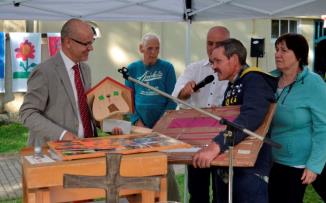 Erinnerungen an die Zeit in Altmühlfranken: Die Bewohnervertreter überreichten Diakon Klaus Buchner bei seiner Verabschiedung als Regionalleiter einige Präsente.  Foto: Martin Hanselmann